Predator and Prey Totem WorkshopMarch 17th and 18th, 2020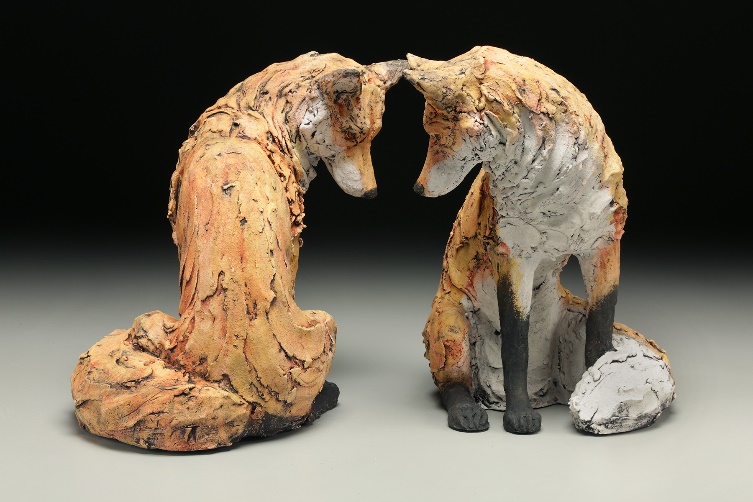 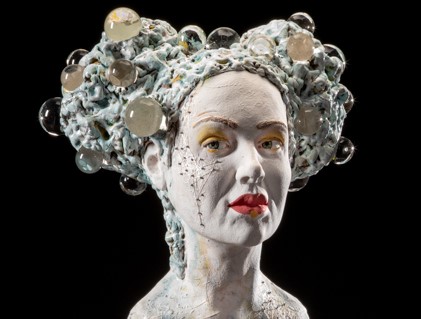 Teachers:Kirsten Stingle: www.kirstenstingle.comChristine Kosiba: www.christinekosiba.com In this two-day workshop, Kirsten and Christine will guide participants in creating a personal totem, combining human and animal imagery.  We will explore the human-animal relationship and the conceptual potential of this visual narrative.  Using a simple armature and basic hand building techniques, we will sculpt one human head and two animal heads.  Each head will be approximately 4-6” high.  Focus will be on creating personal narrative and symbolism, as well as developing a personal aesthetic.  Basic proportions and anatomy will be covered as well as discussion of textural surface imagery.  Discussions will include possible finishing techniques.  A $200 deposit is required for registration at PayPal.me/kirstenstingle.When: March 17 and 18Where: Julie Dickey’s house, Fullerton CACost: $400Questions or concerns: kirsten@kirstenstingle.com